Муниципальное казенное общеобразовательное учреждение«Чилгирская средняя общеобразовательная школа»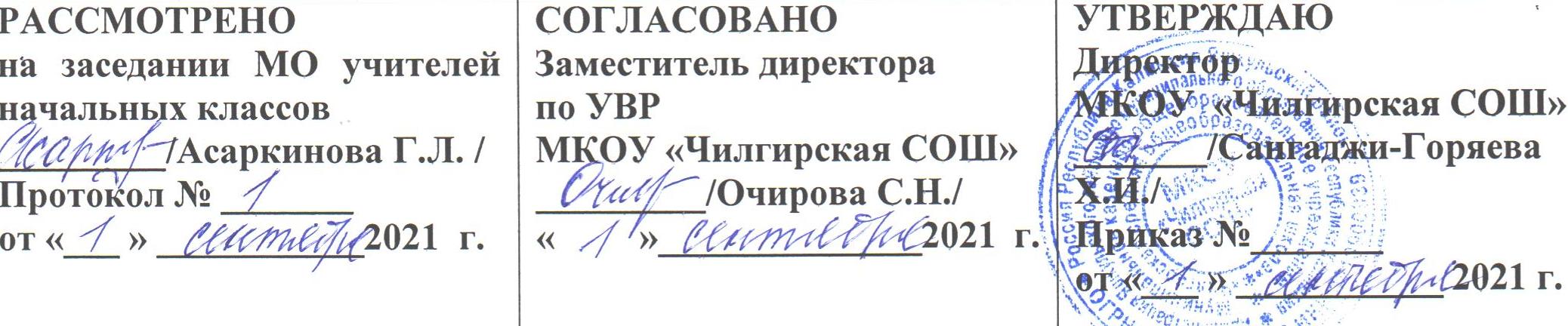 РАБОЧАЯ ПРОГРАММАпо предмету (курсу) «Математика»для  4  классана 2021- 2022 учебный годСоставитель: учитель начальных классовБембешева Надежда Анатольевна                                   ПОЯСНИТЕЛЬНАЯ ЗАПИСКА Рабочая программа по математике составлена на основе федерального государственного образовательного стандарта. (приказ Министерства образования и науки РФ от 06.10.2009г. № 373 «Об утверждении федерального государственного образовательного стандарта начального общего образования»),  примерной образовательной программы начального общего образования (Примерные программы по учебным предметам. Начальная школа. В 2 ч.Ч.1. – 4 – е изд., перераб. – М.: Просвещение, 2010. – (Стандарты второго поколения),  авторской программы по математике  «Математика» 4 класс по учебному комплексу М.И. Моро, М.А. Бантовой, Г.В. Бельтюковой, С.И Волковой, С.В. Степановой. Она разработана в целях конкретизации содержания образовательного стандарта с учетом межпредметных и внутрипредметных связей, логики учебного процесса и возрастных особенностей младших школьников. Для реализации программного содержания используется : учебник  «Математика», М. И. Моро, Рекомендовано Министерством образования РФ,  Москва «Просвещение» 2013 год.  2. Структура документа.Программа включает следующие  разделы: пояснительную записку, учебно-тематический план, содержание тем учебного курса, требования к уровню подготовки учащихся, оканчивающих третий класс, перечень учебно-методического обеспечения. 3.Общая характеристика учебного предметаНачальный курс математики – курс интегрированный: в нём объединены арифметический, алгебраический и геометрический материалы. При этом основу начального курса составляют представления о натуральном числе и нуле, о четырёх арифметических действиях с целыми неотрицательными числами и важнейших их свойствах, а так же основанное на этих знаниях осознанное и прочное усвоение приёмов устных и письменных вычислений. Наряду с этим, важное место в курсе занимает ознакомление с величинами и их измерением. Курс предполагает также формирование у детей пространственных представлений, ознакомление учащихся с различными геометрическими фигурами и некоторыми их свойствами, с простейшими чертёжными и измерительными приборами. Изучение математики должно создать прочную основу для дальнейшего обучения этому предмету. Концентрическое построение курса, связанное с последовательным расширением области чисел, позволяет соблюсти необходимую постепенность в нарастании трудности учебного материала и создаёт хорошие условия для совершенствования формируемых знаний, умений и навыков. Ведущие принципы обучения математике в младших классах – учёт возрастных особенностей учащихся, органическое сочетание обучения и воспитания, усвоения знаний и развитие познавательных способностей детей, практическая направленность преподавания, выработка необходимых для этого навыков. Характерными особенностями содержания математики являются: наличие содержания, обеспечивающего формирование общих учебных умений, навыков, способов деятельности; возможность осуществлять межпредметные связи с другими учебными предметами начальной школы. 4.Основные содержательные линии Основу курса математики в 4 классе составляет изучение нумерации многозначных чисел и четырёх арифметических действий с числами в пределах миллиона. Рабочая программа предполагает вместе с тем прочное знание изучаемых алгоритмов и отработку навыков письменных вычислений. Наряду с этим важное место в курсе занимает ознакомление с величинами и их измерением. Тема раздела «Нумерация» неразрывно связана в курсе с темой раздела (модуля) «Величины», содержание которой составляют ознакомление с новыми единицами измерения и обобщение знаний о величинах, приобретённых ранее составление сводных таблиц единиц длины, массы времени и работа над их усвоением. Специальное внимание уделяется рассмотрению задач знакомых уже видов, но построенных на понимании взаимосвязи между новыми величинами, а также творческий подход к решению задач. Это задачи на нахождение начала, конца и продолжительности событий, решаемые действиями сложения и вычитания;   задачи,  построенные на знании взаимосвязи между скоростью, временем и расстоянием при равномерном движении, а так же задачи на вычисление площади прямоугольника по заданным его сторонам и задачи, обратные им.  Программа предусматривает раскрытие  взаимосвязи между компонентами и результатами действий. Важнейшее значение придается умению сопоставлять, сравнивать, противопоставлять, устанавливать причинно-следственные связи, логически мыслить,  выяснять сходства и различия в рассматриваемых фактах, применять знания в практической деятельности, решать нестандартные задачи. С этой целью материал сгруппирован так, что изучение связанных между собой понятий, действий, задач сближено во времени. Умение осуществлять выбор действия при решении задач каждого вида  должно быть доведено почти до автоматизма. Вместе с тем это умение должно быть хорошо осознанным, чтобы ученик всегда мог обосновать правильность выбора действия с помощью логических рассуждений. Серьезное значение уделяется обучению решению текстовых задач, объясняется тем, что это мощный инструмент для развития у детей воображения, логического мышления, речи. Решение задач укрепляет связь обучения с жизнью, пробуждает уобучающихся интерес к математическим знаниям и понимание их практического значения. Решение текстовых задач при соответствующем их подборе позволяет расширять кругозор ребенка, знакомя его с самыми разными сторонами окружающей действительности. Включение в программу элементов алгебраической пропедевтики позволяет повысить уровень формируемых обобщений, способствует развитию абстрактного мышления у учащихся.Цели обучения• развитие образного и логического мышления, воображения; формирование предметных умений и навыков, необходимых для успешного решения учебных и практических задач, продолжения образования;• освоение основ математических знаний, формирование первоначальных представлений о математике;• воспитание интереса к математике, стремления использовать математические знания в повседневной жизни.  ТРЕБОВАНИЯ К УРОВНЮ ПОДГОТОВКИ УЧАЩИХСЯЛичностные результатыУ учащегося будут сформированы:основы целостного восприятия окружающего мира и универсальности математических способов его познания;** уважительное отношение к иному мнению и культуре;навыки самоконтроля и самооценки результатов учебной деятельности на основе выделенных критериев её успешности;* навыки определения наиболее эффективных способов достижения результата, освоение начальных форм познавательной и личностной рефлексии;положительное отношение к урокам математики, к обучению, к школе;мотивы учебной деятельности и личностного смысла учения;интерес к познанию, к новому учебному материалу, к овладению новыми способами познания, к исследовательской и поисковой деятельности в области математики;умения и навыки самостоятельной деятельности, осознание личной ответственности за её результат;* навыки сотрудничества со взрослыми и сверстниками в разных ситуациях, умения не создавать конфликтов и находить выходы из спорных ситуаций;** начальные представления об основах гражданской идентичности (через систему определённых заданий и упражнений);** уважительное отношение к семейным ценностям, к истории страны, бережное отношение к природе, к культурным ценностям, ориентация на здоровый образ жизни, наличие мотивации к творческому труду;Учащийся получит возможность для формирования:понимания универсальности математических способов познания закономерностей окружающего мира, умения выстраивать и преобразовывать модели его отдельных процессов и явлений;адекватной оценки результатов своей учебной деятельности на основе заданных критериев её успешности;устойчивого интереса к продолжению математического образования, к расширению возможностей использования математических способов познания и описания зависимостей в явлениях и процессах окружающего мира, к решению прикладных задач.Метапредметные результатыРегулятивныеУчащийся научится:принимать и сохранять цели и задачи учебной деятельности, искать и находить средства их достижения;* определять наиболее эффективные способы достижения результата, освоение начальных форм познавательной и личностной рефлексии;планировать, контролировать и оценивать учебные действия в соответствии с поставленной задачей и условиями её реализации;воспринимать и понимать причины успеха/неуспеха в учебной деятельности и способности конструктивно действовать даже в ситуациях неуспеха.Учащийся получит возможность научиться:ставить новые учебные задачи под руководством учителя;находить несколько способов действий при решении учебной задачи, оценивать их и выбирать наиболее рациональный.ПознавательныеУчащийся научится:использовать знаково-символические средства представления информации для создания моделей изучаемых объектов и процессов, схем решения учебных и практических задач;представлять информацию в знаково-символической или графической форме: самостоятельно выстраивать модели математических понятий, отношений, взаимосвязей и взаимозависимостей изучаемых объектов и процессов, схемы решения учебных и практических задач; выделять существенные характеристики объекта с целью выявления общих признаков для объектов рассматриваемого вида;владеть логическими действиями сравнения, анализа, синтеза, обобщения, классификации по родо-видовым признакам, установления аналогий и причинно-следственных связей, построения рассуждений;владеть базовыми предметными понятиями и межпредметными понятиями (число, величина, геометрическая фигура), отражающими существенные связи и отношения между объектами и процессами;работать в материальной и информационной среде начального общего образования(в том числе с учебными моделями) в соответствии с содержанием учебного предмета «Математика», используя абстрактный язык математики;использовать способы решения проблем творческого и поискового характера;владеть навыками смыслового чтения текстов математического содержания в соответствии с поставленными целями и задачами;осуществлять поиск и выделять необходимую информацию для выполнения учебных и поисково-творческих заданий; применять метод информационного поиска, в том числе с помощью компьютерных средств;читать информацию, представленную в знаково-символической или графической форме, и осознанно строить математическое сообщение;использовать различные способы поиска (в справочных источниках и открытом учебном информационном пространстве сети Интернет), сбора, обработки, анализа, организации, передачи информации в соответствии с коммуникативными и познавательными задачами учебного предмета «Математика»; представлять информацию в виде таблицы, столбчатой диаграммы, видео- и графических изображений, моделей геометрических фигур; готовить своё выступление и выступать с аудио- и видеосопровождением.Учащийся получит возможность научиться:понимать универсальность математических способов познания закономерностей окружающего мира, выстраивать и преобразовывать модели его отдельных процессов и явлений;выполнять логические операции: сравнение, выявление закономерностей, классификацию по самостоятельно найденным основаниям — и делать на этой основе выводы;устанавливать причинно-следственные связи между объектами и явлениями, проводить аналогии, делать обобщения;осуществлять расширенный поиск информации в различных источниках;алгоритм), план поиска информации;распознавать одну и ту же информацию, представленную в разной форме (таблицы и диаграммы);планировать несложные исследования, собирать и представлять полученную информацию с помощью таблиц и диаграмм;интерпретировать информацию, полученную при проведении несложных исследований (объяснять, сравнивать и обобщать данные, делать выводы и прогнозы).КоммуникативныеУчащийся научится:строить речевое высказывание в устной форме, использовать математическую терминологию;признавать возможность существования различных точек зрения, согласовывать свою точку зрения с позицией участников, работающих в группе, в паре, корректно и аргументированно, с использованием математической терминологии и математических знаний отстаивать свою позицию;принимать участие в работе в паре, в группе, использовать речевые средства, в том числе математическую терминологию, и средства информационных и коммуникационных технологий для решения коммуникативных и познавательных задач, в ходе решения учебных задач, проектной деятельности;принимать участие в определении общей цели и путей её достижения; уметь договариваться о распределении функций и ролей в совместной деятельности;* навыкам сотрудничества со взрослыми и сверстниками в разных ситуациях, умениям не создавать конфликтов и находить выходы из спорных ситуаций;конструктивно разрешать конфликты посредством учёта интересов сторон и сотрудничества.Учащийся получит возможность научиться:обмениваться информацией с одноклассниками, работающими в одной группе;обосновывать свою позицию и соотносить её с позицией одноклассников, работающих в одной группе.Предметные результатыЧисла и величиныУчащийся научится:образовывать, называть, читать, записывать, сравнивать, упорядочивать числа от 0 до 1 000 000;заменять мелкие единицы счёта крупными и наоборот;устанавливать закономерность — правило, по которому составлена числовая последовательность (увеличение/уменьшение числа на несколько единиц, увеличение/уменьшение числа в несколько раз); продолжать её или восстанавливать пропущенные в ней числа;группировать числа по заданному или самостоятельно установленному одному или нескольким признакам;читать, записывать и сравнивать величины (длину, площадь, массу, время, скорость), используя основные единицы измерения величин (километр, метр, дециметр, сантиметр, миллиметр; квадратный километр, квадратный метр, квадратный дециметр, квадратный сантиметр, квадратный миллиметр; тонна, центнер, килограмм, грамм; сутки, час, минута, секунда; километров в час, метров в минуту и др.) и соотношения между ними.Учащийся получит возможность научиться:классифицировать числа по нескольким основаниям (в более сложных случаях) и объяснять свои действия;самостоятельно выбирать единицу для измерения таких величин, как площадь, масса, в конкретных условиях и объяснять свой выбор.Арифметические действияУчащийся научится:выполнять письменно действия с многозначными числами (сложение, вычитание, умножение и деление на однозначное, двузначное число в пределах 10 000) с использованием таблиц сложения и умножения чисел, алгоритмов письменных арифметических действий (в том числе деления с остатком);выполнять устно сложение, вычитание, умножение и деление однозначных, двузначных и трёхзначных чисел в случаях, сводимых к действиям в пределах 100 (в том числе с 0 и числом 1);выделять неизвестный компонент арифметического действия и находить его значение;вычислять значение числового выражения, содержащего 2—3 арифметических действия (со скобками и без скобок).Учащийся получит возможность научиться:выполнять действия с величинами;выполнять проверку правильности вычислений разными способами (с помощью обратного действия, прикидки и оценки результата действия, на основе зависимости между компонентами и результатом действия);использовать свойства арифметических действий для удобства вычислений;решать уравнения на основе связи между компонентами и результатами действий сложения и вычитания, умножения и деления;находить значение буквенного выражения при заданных значениях входящих в него букв.Работа с текстовыми задачамиУчащийся научится:устанавливать зависимости между объектами и величинами, представленными в задаче, составлять план решения задачи, выбирать и объяснять выбор действий;решать арифметическим способом текстовые задачи (в 1— 3 действия) и задачи, связанные с повседневной жизнью;оценивать правильность хода решения задачи, вносить исправления, оценивать реальность ответа на вопрос задачи.Учащийся получит возможность научиться:составлять задачу по краткой записи, по заданной схеме, по решению;решать задачи на нахождение: доли величины и величины по значению её доли (половина, треть, четверть, пятая, десятая часть); начала, продолжительности и конца события; задачи, отражающие процесс одновременного встречного движения двух объектов и движения в противоположных направлениях; задачи с величинами, связанными пропорциональной зависимостью (цена, количество, стоимость); масса одного предмета, количество предметов, масса всех заданных предметов и др.;решать задачи в 3—4 действия;находить разные способы решения задачи.Пространственные отношения. Геометрические фигурыУчащийся научится:описывать взаимное расположение предметов на плоскости и в пространстве;распознавать, называть, изображать геометрические фигуры (точка, отрезок, ломаная, прямой угол; многоугольник, в том числе треугольник, прямоугольник, квадрат; окружность, круг);выполнять построение геометрических фигур с заданными размерами (отрезок, квадрат, прямоугольник) с помощью линейки, угольника;использовать свойства прямоугольника и квадрата для решения задач;распознавать и называть геометрические тела (куб, шар);соотносить реальные объекты с моделями геометрических фигур.Геометрические величиныУчащийся научится: измерять длину отрезка;вычислять периметр треугольника, прямоугольника и квадрата, площадь прямоугольника и квадрата;оценивать размеры геометрических объектов, расстояния приближённо (на глаз).Учащийся получит возможность научиться:распознавать, различать и называть геометрические тела: прямоугольный параллелепипед, пирамиду, цилиндр, конус;вычислять периметр многоугольника;находить площадь прямоугольного треугольника;находить площади фигур путём их разбиения на прямоугольники (квадраты) и прямоугольные треугольники.Работа с информациейУчащийся научится:читать несложные готовые таблицы;заполнять несложные готовые таблицы;читать несложные готовые столбчатые диаграммы.Учащийся получит возможность научиться:достраивать несложную готовую столбчатую диаграмму;сравнивать и обобщать информацию, представленную в строках и столбцах несложных таблиц и диаграмм;понимать простейшие выражения, содержащие логические связки и слова (... и ..., если..., то...; верно/неверно, что...; каждый; все; некоторые; не).  СПИСОК ЛИТЕРАТУРЫМатематика М.И.Моро, М.А.Бантова, Г.В.Бельтюкова, С.И.Волкова, С.В.Степанова, 4 класс, в 2-х частях, М.: Просвещение, 2013 г.Математика 4 класс, поурочное планирование по учебнику «Математика» , 4 класс, в 2-х частях, М.И.Моро, М.А.Бантова, Г.В.Бельтюкова, С.И.Волкова, С.В.Степанова, составитель О.И. Дмитриева. – Москва, «Вако», 2013 г. Проверочные работы к учебнику М.И.Моро, М.А.Бантова, Г.В.Бельтюкова, С.И.Волкова, «Математика 4 класс», С.И.Волкова, изд. «Просвещение», М., 2014  г.                     КАЛЕНДАРНО-ТЕМАТИЧЕСКОЕ ПЛАНИРОВАНИЕ№ТемаКол-во часовКол-во часов№ТемаКол-во часовКол-во часов                                                        Нумерация                                                         Нумерация                                                         Нумерация                                                         Нумерация 1Нумерация. Счет предметов. Разряды112Числовые выражения. Порядок выполнения действий.113Нахождение суммы нескольких слагаемых114Вычитание трехзначных чисел115Приемы письменного умножения трехзначных чисел на однозначные116Приемы письменного умножения однозначных чисел на трехзначные117Приемы письменного деления на однозначное число118-9Письменное деление трехзначных чисел на однозначные числа2210Деление трехзначного числа наоднозначное, когда в записи частного есть нуль1111Сбор и представление данных1112Повторение пройденного«Что узнали. Чему научились»1113Контрольная  работа №1 1114Нумерация. Разряды и классы.1115Чтение чисел1116Запись чисел1117Разрядные слагаемые. Представление числа в виде суммы разрядных слагаемых1118Сравнение чисел1119Увеличение и уменьшение числа в 10, 100, 1000 раз1120Нахождение  общего количества единиц  какого-либо разряда в числе1121Класс миллионов, класс миллиардов1122Единица длины - километр1123Закрепление. Единицы длины.1124Единицы площади – квадратный километр, квадратный миллиметр. 1125Таблица единиц площади1126Измерение площади фигуры с помощью палетки1127Единицы массы. Тонна. Центнер. Таблица единиц массы 1128Таблица единиц массы1129Единицы времени113024-часовое исчисление времени1131Решение задач (вычисление начала, продолжительности  и конца события)1132Единица времени - секунда1133Единица времени – век. Таблица единиц времени1134Контрольная работа №2 (1ч)1135-36Повторение пройденного«Что узнали. Чему научились Тест по теме «Нумерация. Величины»1137Письменные приемы  сложения и вычитания1138Вычитание с заниманием единицы через несколько разрядов (вида 30007-648)1139Нахождение неизвестного слагаемого1140Нахождение неизвестного уменьшаемого, вычитаемого11      41Нахождение нескольких  долей целого1142Нахождение целого по его части.1143Решение задач.1144Сложение  и вычитание величин1145Решение задач на увеличение (уменьшение) числа на несколько единиц, выраженных в косвенной форме1146Закрепление ученного материала. Тест по теме «Сложение и вычитание»1147Контрольная  работа № 3  по теме «Письменные приемы сложения и вычитания» 1148Анализ контрольной работы, работа над  ошибками. Умножение и его свойства. Умножение на 1 и 01149Письменные приемы  умножения1150Приемы письменного умножения для случаев вида: 4019 *71151Умножение чисел, запись которых оканчиваются нулями1152Нахождение неизвестного множителя, неизвестного делимого, неизвестного делителя1153Деление как арифметическое действие1154Деление многозначного числа на однозначное1155Упражнения в делении многозначных чисел на однозначное1156Решение задач в косвенной форме, на увеличение (уменьшение) в несколько раз1157Деление многозначных чисел на однозначные, когда в записи частного есть нули1158Решение задач на пропорциональное деление1159Деление многозначных чисел на однозначные1160Контрольная работа № 4 по теме «Умножение и деление многозначных чисел» 1161Анализ контрольной работы, работа над ошибками. Решение задач на пропорциональное деление1162Деление многозначных чисел на однозначные, когда в записи частного есть нули1163Повторение пройденного«Что узнали. Чему научились»Тест по теме «Умножение и деление»11      64Итоговая контрольная работа № 5 за 1 полугодие1165Анализ контрольной работы, работа над ошибками. Решение задач.1166Скорость. Время. Расстояние.1167-68Взаимосвязь между скоростью, временем и расстоянием2269Закрепление по теме «Задачи  на движение»1170Умножение числа на произведение1171Письменное умножение на числа, оканчивающиеся нулями1172Письменное умножение на числа, оканчивающиеся нулями1173Письменное умножение двух  чисел, оканчивающихся нулями1174Решение задач на движение1175Перестановка и группировка множителей1176Повторение пройденного«Что узнали. Чему научились»2277Контрольная  работа № 6 по теме «Задачи на движение» 1178Анализ контрольной работы, работа над ошибками. Деление  на числа, оканчивающиеся нулями Задача на движение1179Устные приемы деления для случаев 600:20, 5600:8001180Деление с остатком на 10,100, 1000. Решение задач1181Решение задач1182Письменное деление на числа, оканчивающиеся нулями1183-84Письменное деление на числа, оканчивающиеся нулями3385,86Решение задач на движение в противоположных направлениях2287,88Повторение пройденного«Что узнали. Чему научились»Тест по теме «Умножение и деление на числа, оканчивающиеся нулями»2289Контрольная  работа № 7 по теме: «Умножение и деление 
на числа, оканчивающиеся нулями» 1190Умножение числа  на сумму1191Устные приемы умножения вида 12*15, 40*321192,93Письменное умножение на двузначное число2294Решение задач на нахождение неизвестного по двум разностям.1195Закрепление по теме «Письменное умножение на двузначное число»1196-100Письменное умножение на трехзначное число55101Контрольная  работа № 8 по теме «Умножение  на двузначное и трехзначное число» 11102Анализ контрольной работы, работа над ошибками. Повторение пройденного «Что узнали. Чему научились»11103Письменное деление на двузначное число11104Письменное деление на двузначное число с остатком11105-110Деление на двузначное число55111Решение задач изученных видов11112Контрольная  работа № 9 по теме «Деление на двузначное число» 11113Письменное деление на трехзначное число11114Деление с остатком11115Решение задач. Деление с остатком11116-118Решение задач. Деление с остатком33119Повторение пройденного «Что узнали. Чему научились» 22120Контрольная  работа № 10 по теме  «Деление на трехзначное число»11121Повторение пройденного«Что узнали. Чему научились»11                         Материал для расширения и углубления знаний                         Материал для расширения и углубления знаний                         Материал для расширения и углубления знаний                         Материал для расширения и углубления знаний     122Куб. Пирамида. Шар. Распознавание и название геометрических телКуб. Пирамида. Шар. Распознавание и название геометрических тел        1      123Куб. Пирамида: вершины, грани, ребра куба (пирамиды)Куб. Пирамида: вершины, грани, ребра куба (пирамиды)        1      124Развертка куба. Развертка пирамиды. Изготовление моделей куба, пирамидыРазвертка куба. Развертка пирамиды. Изготовление моделей куба, пирамиды        1     125-128Повторение пройденного «Что узнали. Чему научились»Повторение пройденного «Что узнали. Чему научились»         4     129Итоговая контрольная работа (за 2 полугодие)Итоговая контрольная работа (за 2 полугодие)          1     130Работа над ошибками. ТестРабота над ошибками. Тест         1 131,132Повторение  пройденногоПовторение  пройденного          2